On complète la trace écrite. Schéma extermination. On place les camps de 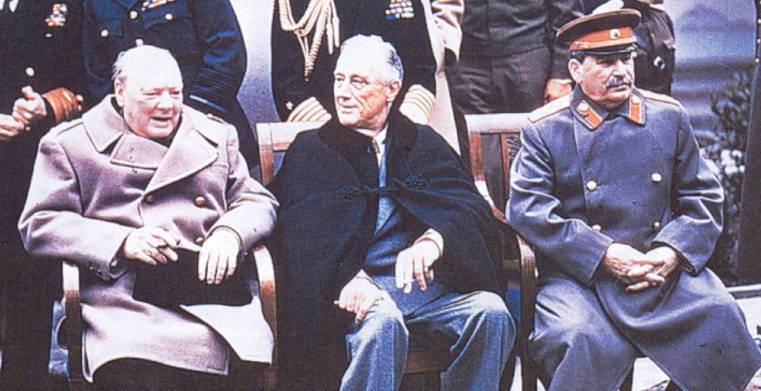 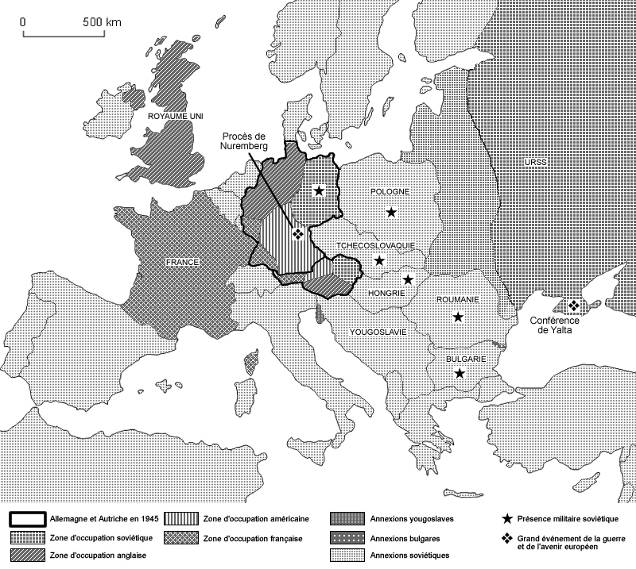 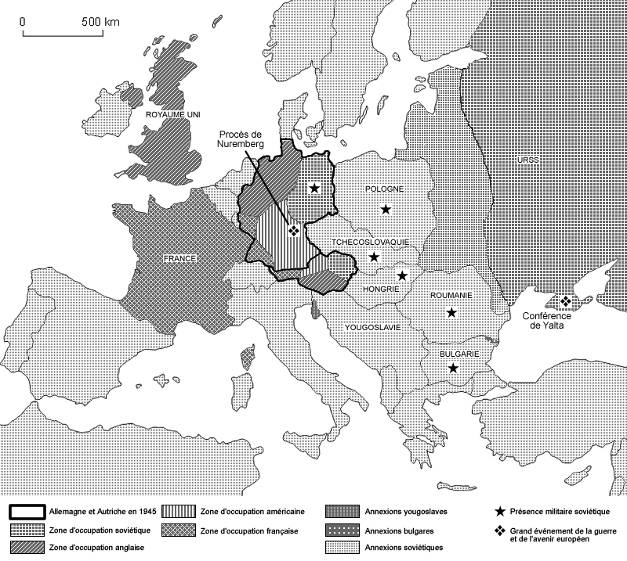 